Attachment FUrine Collection Directions and Water Collection LogUrine Specimen Collection Directions Important: Do not eat seafood during the 3 days prior to collecting your urine specimen. The urine specimen must be collected first thing in the morning on Day 4 (right after you wake up).  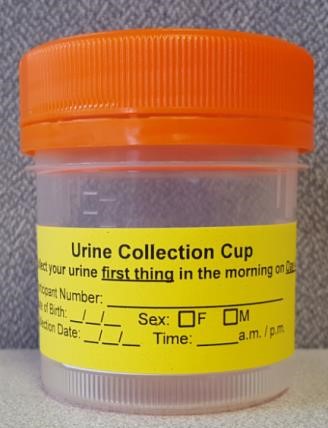 Urine Collection Directions  Prepare to collect the specimen first thing in morning on Day 4 (right after you wake up).  Confirm your information is on the sterile cup. Write the date and time of collection on the label next to your information. Using the sterile cup, fill halfway with urine (to the 50mL line). Secure lid.  Wash hands with soap and water. Place urine specimen in the provided specimen bag (clear bag with “Urine Collection Cup” orange and black labeling). Place urine specimen in the refrigerator. Investigation staff will pick up the urine specimen during your appointment. But wait!  I have questions! Please contact <CDC contact> with questions.  TAP WATER SAMPLE COLLECTION DIRECTIONSCollect a sample from the kitchen faucet:Use the sample collection kit sent to you by the study team.Allow the cold water to run for 5 minutes to clear the pipes.  Reduce flow to a gentle stream.Please record the DATE and TIME the sample you collect the sample. Label the bottle with the date and time BEFORE you fill the bottle with water from your tap.Date: _______________		Time: _______________Fill sample bottle with well water to the just below the neck of the bottle.  Make sure that cap is securely tightened.Someone from the study team will make an appointment with you to pick up the following:The tap water sample you collectYour urine specimenYour signed consent formYour completed 3-day food diaryBut wait!  I have questions! Please contact <CDC contact> with questions.  Urine Specimen Collection LogDate:_____________________________	Time:_________________AM / PMCollector:_________________________Study ID Number___________________|__|	Urine specimen collectedDescription:__________________________________________________________________________________________________________________________________________________________________________________________________________________________________________________________________________________________________________________________________Water Sample Collection LogDate:_____________________________	Time:_____________________ AM / PMCollector:_________________________Study ID Number__________________|__|	Tap Water collectedDescription:_______________________________________________________________________________________________________________________________________________________________________________________________________________________________________________|__|	Well Water collectedDescription:_______________________________________________________________________________________________________________________________________________________________________________________________________________________________________________